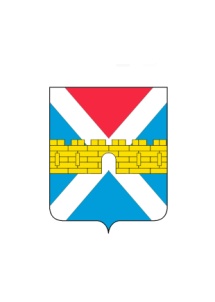 АДМИНИСТРАЦИЯ  КРЫМСКОГО  ГОРОДСКОГО  ПОСЕЛЕНИЯ КРЫМСКОГО РАЙОНАПОСТАНОВЛЕНИЕот 16.09.2021                                                                                                                         № 958Об утверждении муниципальной программы «Переселение граждан из аварийного жилищного фонда Крымского городского поселения Крымского района» на 2021 г. - 2023 г.В соответствии с Федеральным законом от 21 июля 2007 г.                         № 185-ФЗ «О Фонде содействия реформированию жилищно-коммунального хозяйства», на основании постановления главы администрации (губернатора) Краснодарского края от 30 марта 2021 г. № 180 «О внесении изменений                   в постановление главы  администрации (губернатора) Краснодарского края                  от 10 апреля 2019 года № 186 «Об утверждении адресной программы Краснодарского края «Переселение граждан из аварийного жилищного фонда на 2019 - 2025 годы» с целью реализации мероприятий по сокращению доли аварийного жилья в жилищном фонде муниципального образования Крымский район п о с т а н о в л я ю:Утвердить муниципальную программу «Переселение граждан                     из аварийного жилищного фонда Крымского городского поселения Крымского района» на 2021 г. - 2023 г. (приложение).Организационному отделу администрации Крымского городского поселения Крымского района (Завгородняя Е.Н.) разместить настоящее постановление на официальном сайте администрации Крымского городского поселения Крымского района в сети Интернет.Контроль за выполнением настоящего постановления оставляю                           за собой.Постановление вступает в силу со дня его подписания.Глава Крымского городскогопоселения Крымского района 	                                                   Я.Г. Будагов